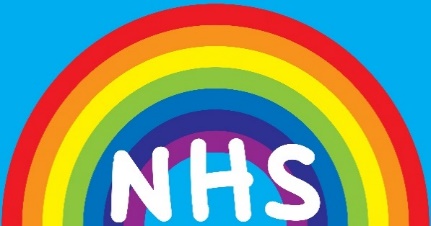 Dear PatientWe are all excited to hear about the progress of the rolling out of the Covid vaccine and look forward to this improving the quality of life for all of us.We know that you, like us, are struggling with the confines imposed upon us all due to the Covid-19 pandemic.Everyone is trying to make the best of the situation and, as a practice, we are committed to caring for you in the best possible way whilst keeping both you and our team safe.To keep you as informed as possible, we will update these messages frequently as we become aware of more information from NHS England:There are now two vaccines available to protect patients – Oxford/AstraZeneca and Pfizer-BioNTech.Another vaccine (Moderna) has been licenced and will be available later on in 2021.The Joint Committee on Vaccination and Immunisation (JCVI) have emphasised that it is best for patients to get their second dose 12 weeks after their first vaccine. There is a high level of protection afforded by the first doseBy vaccinating a greater number of people with a single dose, more deaths and hospitalisations will be prevented. Please do not contact the surgery nor the hospital to seek a vaccine, we will contact you when the NHS has instructed us toWith the current rapid increase in Covid-19 cases it is even more important towash your hands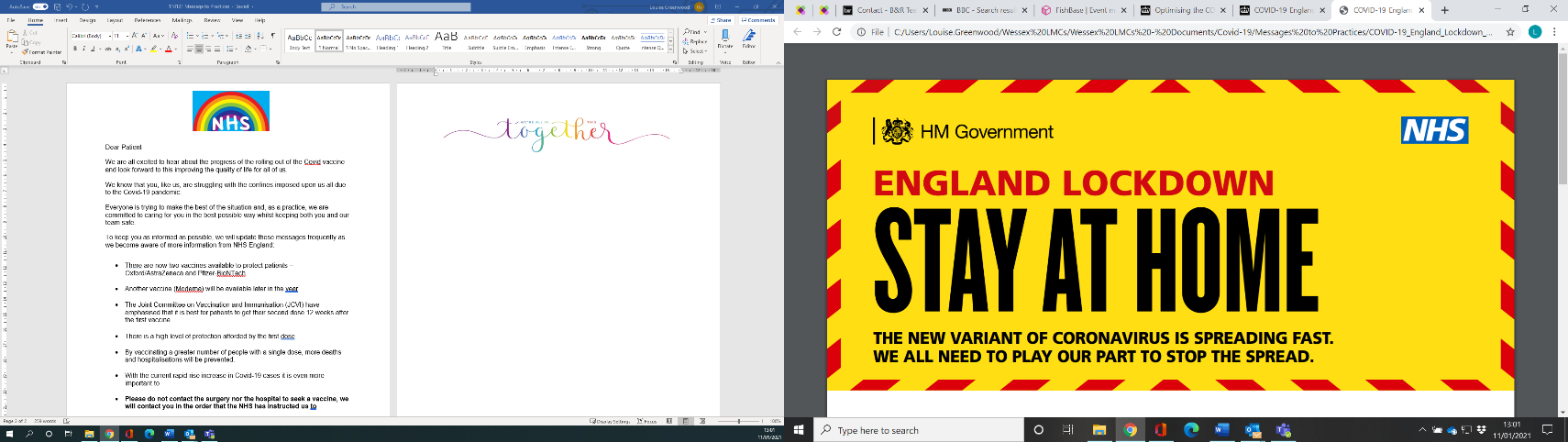 wear a face mask as advisedkeep 2 metres apartHome Ground Surgery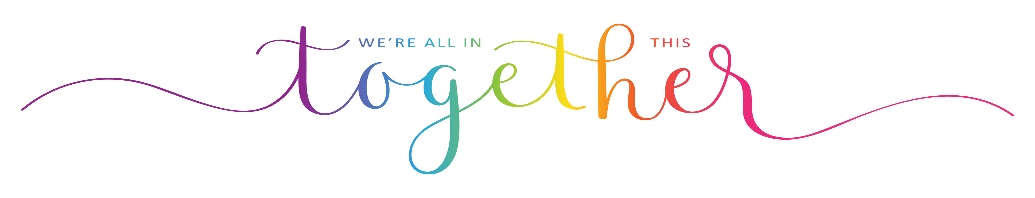 11.01.21